How do I register for an Anima account as a patient?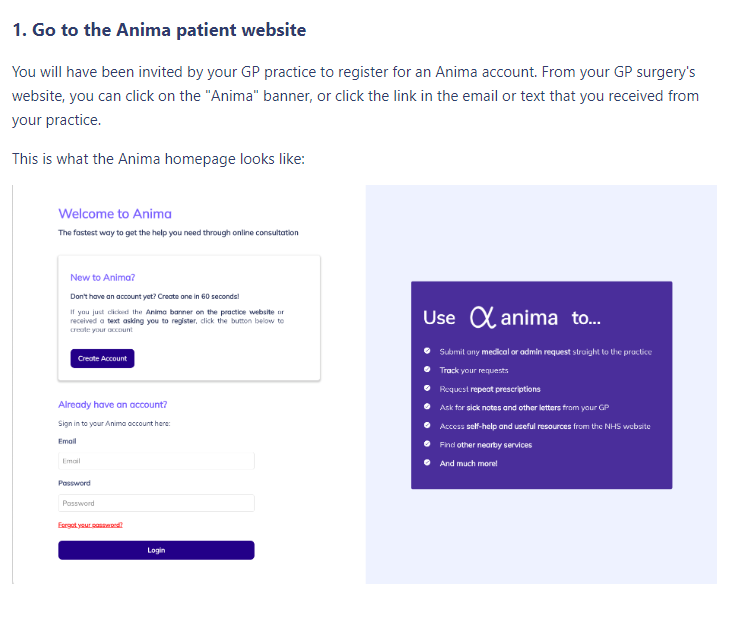 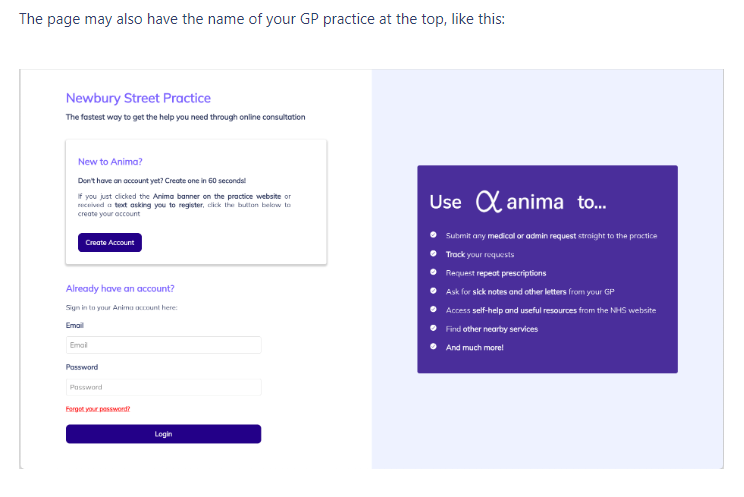 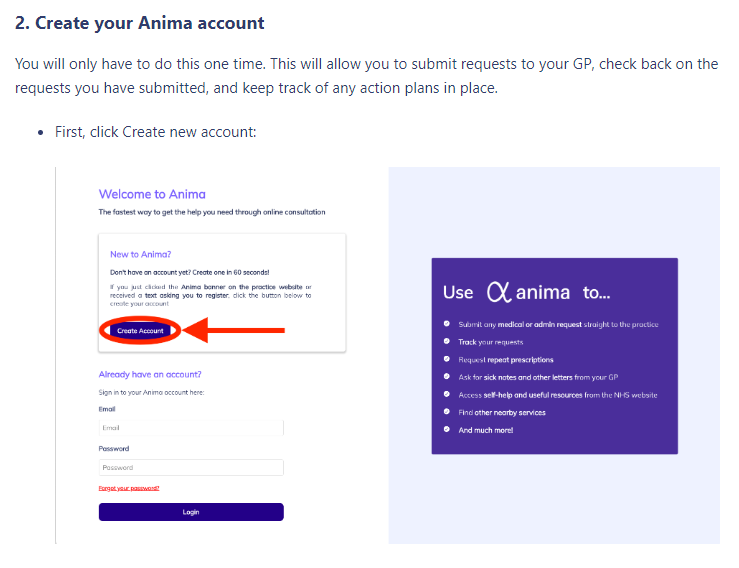 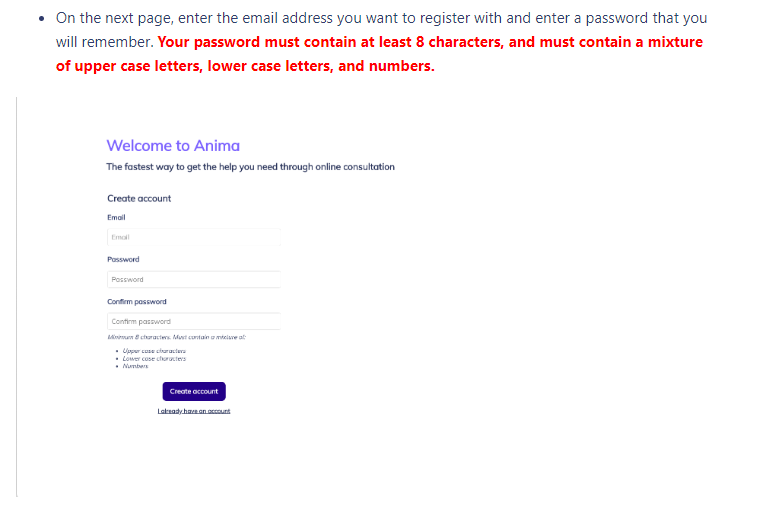 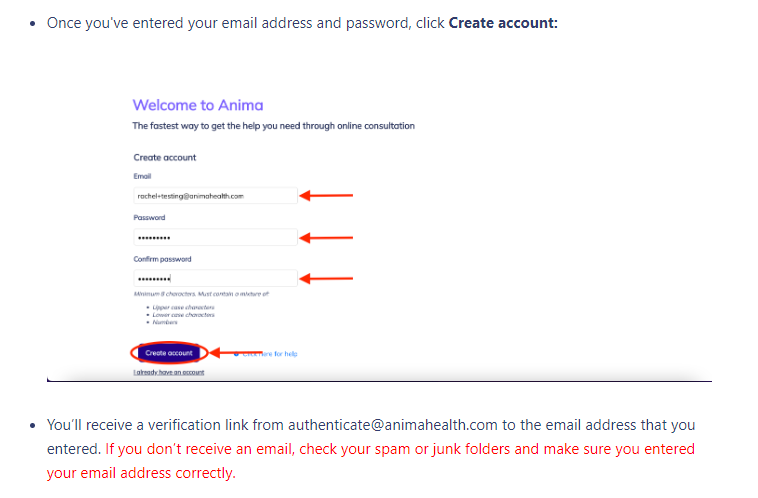 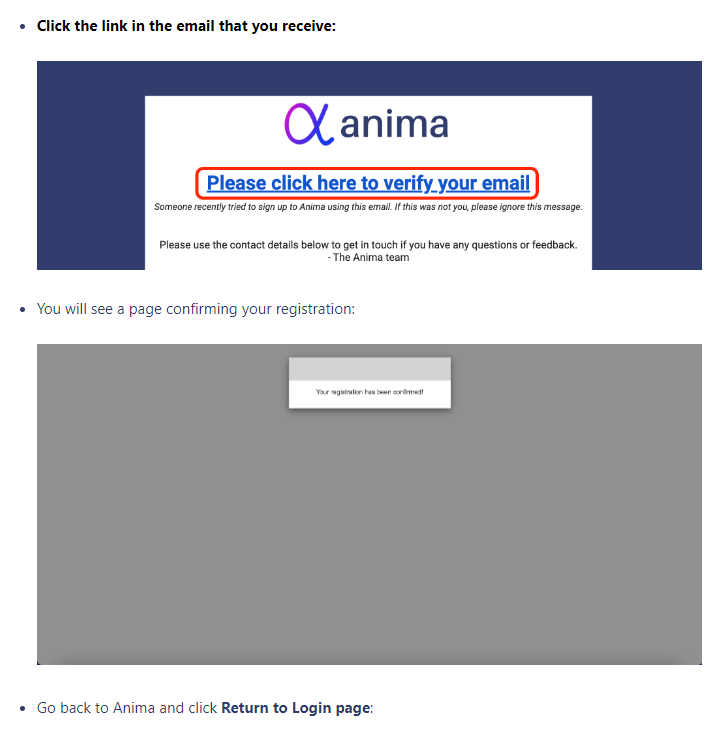 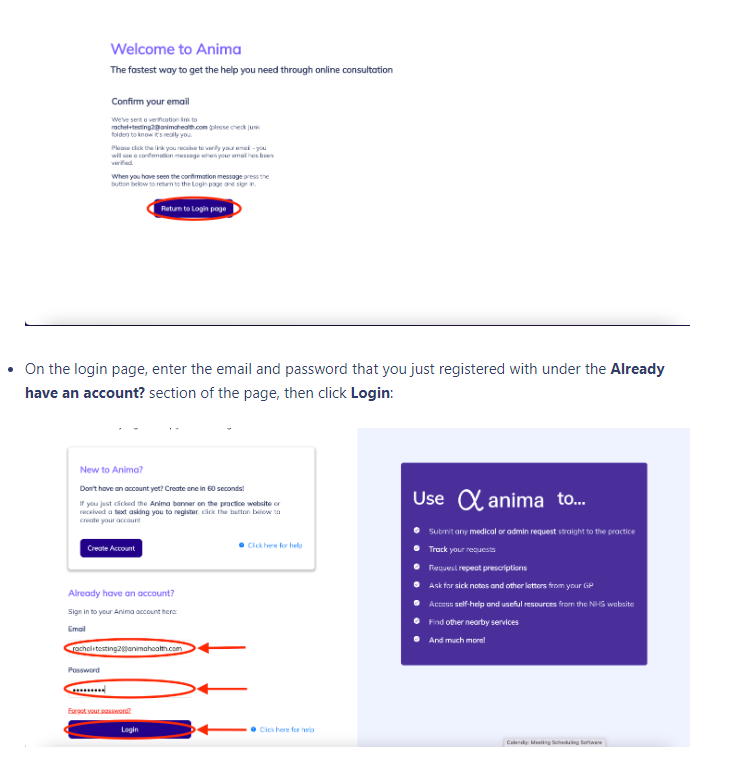 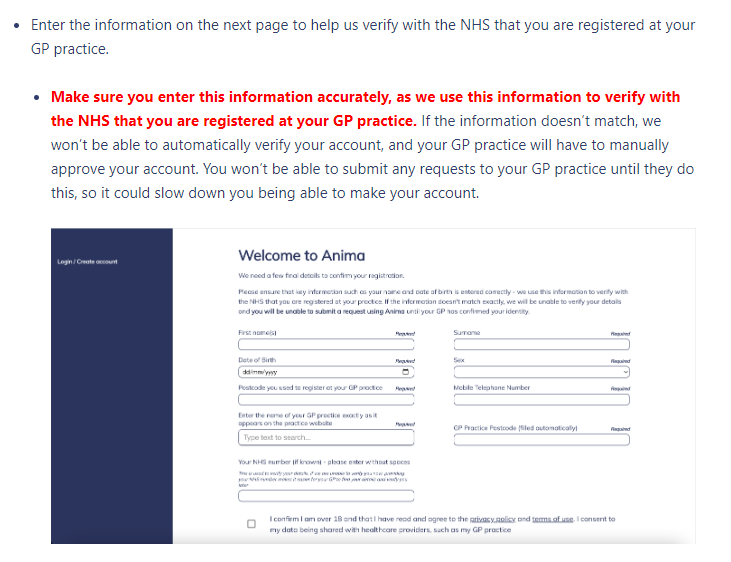 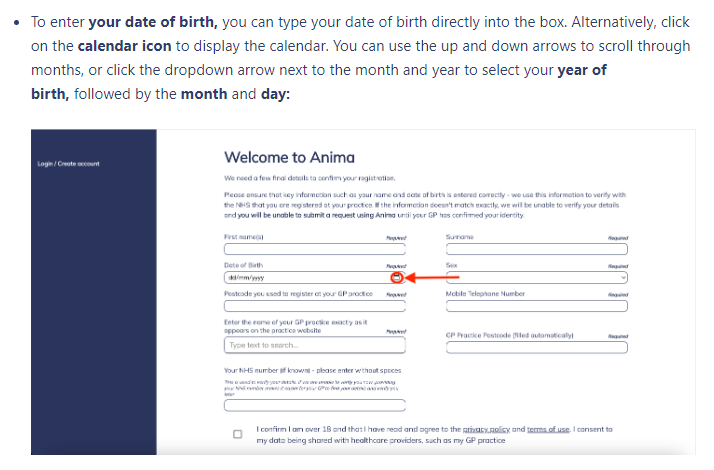 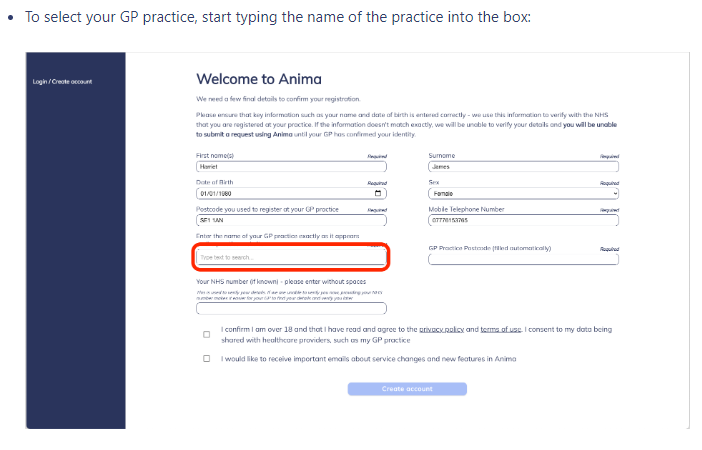 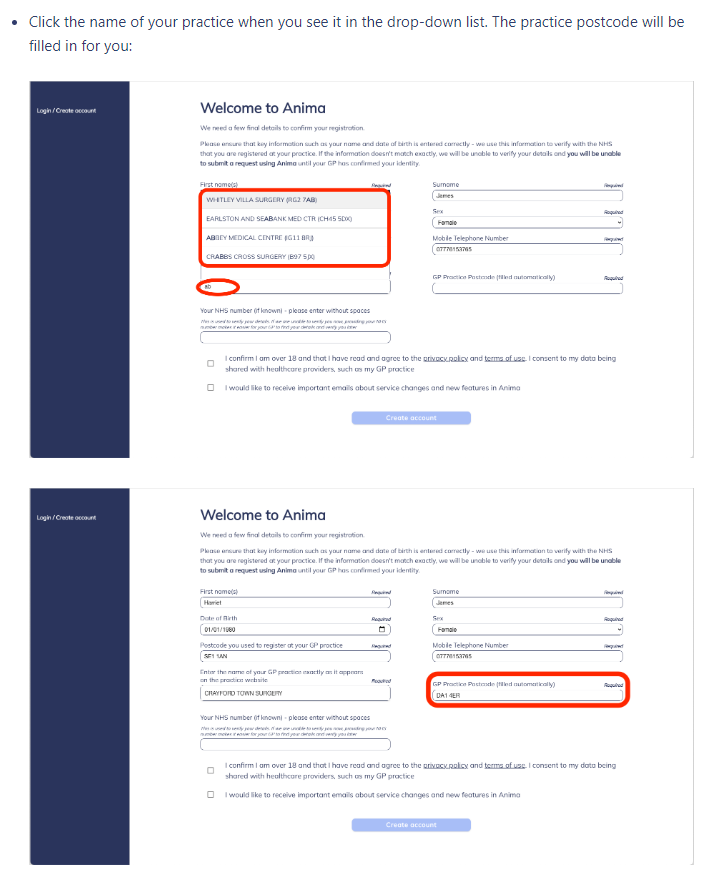 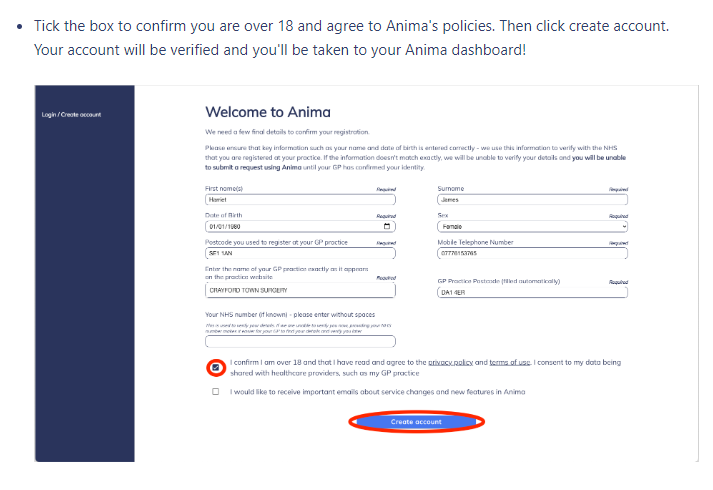 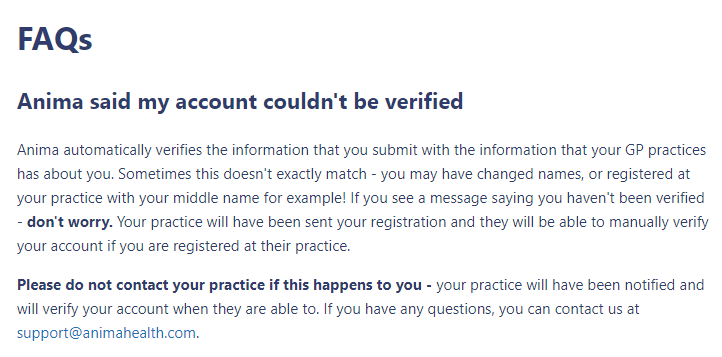 